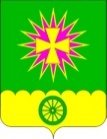 АДМИНИСТРАЦИЯ Нововеличковскогосельского поселения Динского районаПОСТАНОВЛЕНИЕот 27.10.2023                                               		                             № 327станица Нововеличковская О внесении изменений в постановление администрации Нововеличковского сельского поселения Динского района от 17.11.2022 № 342 «Об утверждении муниципальной программы«Развитие физической культуры и укрепление материально–технической базы массового спорта в Нововеличковском сельском поселении Динского района на 2023 год»На основании статьи 179 Бюджетного кодекса Российской Федерации, Постановления главы администрации (губернатора) Краснодарского края от 14 октября 2013 года  № 1175 «Об утверждении государственной программы Краснодарского края «Развитие культуры», статьи 8 Устава Нововеличковского сельского поселения Динского района, в целях сохранения и развития накопленного культурного и духовного потенциала Нововеличковского сельского поселения, п о с т а н о в л я ю:1. Внести изменения в постановление администрации Нововеличковского сельского поселения от 17.11.2022 № 342 «Об утверждении муниципальной программы «Развитие физической культуры и укрепление материально-технической базы массового спорта в Нововеличковском сельском поселении Динского района на 2023 год», приложение к постановлению утвердить в новой редакции (прилагается).2. Отделу финансов и муниципальных закупок администрации Нововеличковского сельского поселения Динского района (Вуймина) предусмотреть финансирование расходов по муниципальной программе в пределах средств, утвержденных в бюджете на эти цели, и обеспечить ее выполнение.3. Отделу по общим и правовым вопросам администрации Нововеличковского сельского поселения (Калитка) обеспечить выполнение мероприятий программы.4. Отделу    по    общим   и   правовым    вопросам    администрации Нововеличковского сельского поселения (Калитка) разместить настоящее постановление на официальном сайте Нововеличковского сельского поселения Динского района в сети Интернет.            5. Признать утратившим силу постановление администрации Нововеличковского  сельского  поселения  Динского района  от 01.09.2023     № 263 «О внесении изменений в постановление администрации Нововеличковского сельского поселения Динского района от 17.11.2022 № 342 «Об утверждении муниципальной программы «Развитие физической культуры и укрепление  материально–технической базы массового спорта в Нововеличковском  сельском поселении Динского района на 2023 год».                 6. Контроль за выполнением настоящего постановления оставляю за собой.7. Постановление  вступает в силу после его подписания.Глава  Нововеличковскогосельского поселения                                                                               Г.М. КоваПРИЛОЖЕНИЕУТВЕРЖДЕНАпостановлением администрации Нововеличковского сельского поселения Динского района от 27.10.2023 г.  № 327МУНИЦИПАЛЬНАЯ ПРОГРАММА «Развитие физической культуры и укрепление материально–технической базы массового спорта в Нововеличковском сельском поселении Динского района на 2023 год»ПАСПОРТмуниципальной программы Нововеличковского сельского поселенияДинского района «Развитие физической культуры и укрепление материально–технической базы массового спорта в Нововеличковском сельском поселении Динского района на 2023 год»Характеристика текущего состояния и прогноз развитияфизической культуры и спорта вНововеличковском сельском поселенииФедеральный закон от 4 декабря 2007 года № 329-ФЗ «О физической культуре и спорте в Российской Федерации» определяет государственную политику в области создания условий для возведения, реконструкции и капитального ремонта спортивных сооружений по месту жительства граждан и оказания физкультурно-оздоровительных и спортивных услуг.Одной из важных задач в области физической культуры и спорта является развитие спортивной базы. Создание спортивной базы, для сохранения и улучшения физического и духовного здоровья жителей поселения, в значительной степени способствует поддержанию оптимальной физической активности в течение всей жизни каждого гражданина, оздоровлению населения, формированию здорового образа жизни.Спортивная база Нововеличковского сельского поселения состоит из территории стадиона,  включающая 2 футбольных поля, 3 многофункциональные спортивно – игровые площадки, скейт – площадка и воркаут - площадки.  Уровень вовлеченности в занятия физической культурой и спортом всех категорий жителей поселения составляет 59,4 % от количества жителей поселения.  Широкому вовлечению различных категорий населения в занятия физкультурой и спортом препятствует состояние спортивных сооружений, не соответствующие современным требованиям. Важной составной частью  является развитие физкультуры и спорта, оздоровление населения, формирование здорового образа жизни и развитие спорта высших достижений. Занятия физкультурой и спортом должны предусматривать создание условий, способствующих развитию массовой физической культурой и спорта, формированию здорового образа жизни населения, а также достойному выступлению спортсменов Нововеличковского сельского поселения на районных, краевых, зональных, российских, всероссийских соревнованиях.В настоящее время имеется ряд проблем, влияющих на развитие физической культуры и спорта:• недостаточное привлечение населения к регулярным занятиям физической культурой и спортом;• несоответствие уровня материальной базы и инфраструктуры физической культуры и спорта задачам развития массового спорта, а также их физический износ;• недостаточное количество профессиональных тренерских кадров;         • недостаточный уровень пропаганды занятий физической культурой, спортом, здорового образа жизни.  Реализация муниципальной программы позволит решить большую часть этих проблем.2. Цели, задачи и целевые показатели, сроки и этапы реализации муниципальной программыЦелью программы является создание условий для всестороннего развития личности, физического совершенствования и укрепления здоровья жителей поселения в процессе физкультурно-оздоровительной и спортивной деятельности.Для достижения указанной цели должны быть решены следующие основные задачи:- популяризация физической культуры и спорта, формирование потребности в физическом совершенствовании посредством внедрения эффективных технологий пропаганды и социальной рекламы в сфере физической культуры и спорта; - внедрение физической культуры и спорта в режим учебы, труда и отдыха, различных социально-демографических групп населения; - обеспечение доступности и повышение качества физкультурно-оздоровительных и спортивных услуг, предоставляемых жителям поселения; - совершенствование системы подготовки спортивного резерва, повышение уровня подготовленности спортсменов высокой квалификации для успешного выступления на соревнованиях различного уровня;        - совершенствование кадрового и методического обеспечения сферы физической культуры и спорта поселения- количество населения, принявшего участие в соревнованиях;- количество проведенных мероприятий.Срок реализации программы 2023 год.Целевые показатели реализации программы приведены в приложении №13. Перечень и краткое описание основных мероприятий программы	Решение указанных задач обеспечивается через систему мероприятий Программы, которые приведены в приложении № 2.4. Обоснование ресурсного обеспечения Программы	Объем финансовых ресурсов, выделяемых на реализацию Программы из бюджета Нововеличковского сельского поселения Динского района, составляет 6 784,7 тыс. руб., в том числе:2023 год – 6 784,7 тыс. руб.Расчет объемов финансирования муниципальной программы подготовлен на основании смет на проведение и участие в спортивно-массовых мероприятиях с учетом индексов-дефляторов и других показателей в соответствии со спецификой конкретных мероприятий.	Объем финансирования из бюджета Нововеличковского сельского поселения Динского района, предусмотренный программой, носит ориентировочный характер и подлежит ежегодной корректировке при формировании и утверждении бюджета Нововеличковского сельского поселения Динского района на очередной финансовый год.5. Методика оценки эффективности реализации муниципальной программы5.1. Оценка эффективности реализации программы проводится ежегодно.Результаты оценки эффективности реализации программы представляются ее координатором в составе ежегодного доклада о ходе реализации муниципальной программы и оценке эффективности ее реализации.Оценка эффективности реализации программы осуществляется следующим образом и включает в себя:оценку степени реализации мероприятий программы и основных мероприятий;оценку степени соответствия запланированному уровню расходов;оценку эффективности использования финансовых средств;оценку степени достижения целей и решения задач программы и основных мероприятий (далее оценка степени реализации программы и основных мероприятий). 5.2. Оценка эффективности реализации программы.5.2.1. Оценка степени реализации мероприятий программы и основных мероприятий.Степень реализации мероприятий оценивается для программы и основных мероприятий, как доля мероприятий, выполненных в полном объеме по следующей формуле:СРм = Мв / М,        где(1)СРм - степень реализации мероприятий;Мв-количество мероприятий, выполненных в полном объеме, из числа мероприятий, запланированных к реализации в отчетном году;М – общее количество мероприятий, запланированных к реализации в отчетном году.Мероприятие считается выполненным в полном объеме, если фактически достигнутое его значение составляет не менее 95% от запланированного и не хуже, чем значение показателя результата, достигнутое в году, предшествующем отчетному, с учетом корректировки объемов финансирования по мероприятию.В том случае, когда для описания результатов реализации мероприятия используется несколько показателей, для оценки степени реализации мероприятия используется среднее арифметическое значение отношений фактических значений показателей к запланированным значениям, выраженное в процентах.5.2.2. Оценка степени соответствия запланированному уровню бюджетных расходов.Степень соответствия запланированному уровню бюджетных расходов оценивается для программы и основных мероприятий как отношение фактически произведенных в отчетном году расходов на их реализацию к плановым значениям по следующей формуле:ССуз = Зф / Зп,     где:      (2)ССуз - степень соответствия запланированному уровню бюджетных расходов;Зф- фактические расходы на реализацию мероприятий программы и основных мероприятий в отчетном году;Зп- объемы финансовых средств, предусмотренные на реализацию программы и основных мероприятий на отчетный год в соответствии с действующей на момент проведения оценки эффективности реализации редакцией муниципальной программы.5.2.3. Оценка эффективности использования финансовых средств.Эффективность использования финансовых средств рассчитывается для программы и основных мероприятий как отношение степени реализации мероприятий к степени соответствия запланированному уровню бюджетных расходов по следующей формуле:Эис = СРм / ССуз, где:                                     (3)  Эис - эффективность использования финансовых средств;СРм - степень реализации мероприятий (1);ССуз - степень соответствия запланированному уровню бюджетных расходов (2).5.2.4. Оценка степени достижения целей и решения задач программы и основных мероприятий.Для оценки степени достижения целей и решения задач (далее - степень реализации) программы и основных мероприятий определяется степень достижения плановых значений каждого целевого показателя, характеризующего цели и задачи программы и основных мероприятий.Степень достижения планового значения целевого показателя рассчитывается по формуле:СДп/ппз= ЗПп/пф/ ЗПп/пп,    где                   (4)СДп/ппз- степень достижения планового значения целевого показателя программы и основного мероприятия;ЗПп/пф- значение целевого показателя программы и основного мероприятия, фактически достигнутое на конец отчетного периода;ЗПп/пп- плановое значение целевого показателя программы и основного мероприятия.Степень реализации программы и основных мероприятий рассчитывается по формуле:СРп/п = (СДп/ппз1 + СДп/ппз2 + …+ СДп/ппзn) / n,  где:                  (5)СРп/п- степень реализации программы  и основных мероприятий;СДп/ппз- степень достижения планового значения целевого показателя программы  и основного мероприятия(4);n - количество целевых показателей программы и основного мероприятия.При использовании данной формулы в случаях, если СДп/ппз>1, его значение принимается равным 1.5.2.5. Оценка эффективности реализации программы и основных мероприятий.Эффективность реализации программы и основных мероприятий оценивается в зависимости от значений оценки степени реализации и основных мероприятий и оценки эффективности использования финансовых средств по следующей формуле:ЭРп/п= СРп/п * Эис, где:                                    (6)ЭРп/п- эффективность реализации программы  и основных мероприятий;СРп/п- степень реализации программы  и основных мероприятий (5);Эис - эффективность использования финансовых средств (3).Эффективность реализации программы и основных мероприятий             признается высокой в случае, если значение ЭРп/п составляет не менее 0,90.Эффективность реализации программы и основных мероприятий признается средней в случае, если значение ЭРп/п составляет не менее 0,80.Эффективность реализации программы и основных мероприятий признается удовлетворительной в случае, если значение ЭРп/п составляет не менее 0,70.В остальных случаях эффективность реализации программы и основных мероприятий  признается неудовлетворительной..6. Механизм реализации Программы и контроль за ее выполнением	Реализация мероприятий Программы осуществляется в соответствии с Федеральным законом от 4 декабря 2007 года № 329-ФЗ «О физической культуре и спорте в Российской Федерации» и Законом Краснодарского края от 10 мая 2011 года № 2223-КЗ «О физической культуре и спорте в Краснодарском крае».	Механизм реализации Программы предполагает закупку товаров, работ, услуг для обеспечения муниципальных нужд в соответствии с Федеральным законом от 5 апреля 2013 года № 44-ФЗ «О контрактной системе в сфере закупок товаров, работ, услуг для обеспечения государственных и муниципальных нужд».	Муниципальная программа реализуется посредством выполнения основных мероприятий в составе, объемах и сроках, предусмотренных ею.	Текущее управление муниципальной программой осуществляет ее координатор, который:-обеспечивает разработку муниципальной программы, ее согласование с участниками муниципальной программы;- формирует структуру муниципальной программы и перечень участников муниципальной программы;- организует реализацию муниципальной программы, координацию деятельности участников муниципальной программы;- разрабатывает  в пределах своих полномочий проекты муниципальныхПравовых актов, необходимых для выполнения муниципальной программы;- принимает решение о необходимости внесения в установленном порядке изменений в муниципальную программу;- несет ответственность за достижение целевых показателей муниципальной программы;- осуществляет подготовку предложений по объемам и источникам финансирования реализации муниципальной программы на основании предложений участников муниципальной программы;- разрабатывает формы отчетности для участников муниципальной программы, необходимые для осуществления контроля за выполнением муниципальной программы, устанавливает сроки их предоставления;- проводит мониторинг реализации муниципальной программы и анализ отчетности, представляемой участниками муниципальной программы;- представляет в финансовый отдел администрации Нововеличковского сельского поселения отчетность, необходимую для осуществления контроля за реализацией муниципальной программы;- ежегодно проводит оценку эффективности муниципальной программы; 	готовит ежегодный доклад о ходе реализации муниципальной программы и оценке эффективности ее реализации (далее - доклад о ходе реализации муниципальной программы);- организует информационную и разъяснительную работу, направленную на освещение целей и задач муниципальной программы в печатных средствах массовой информации, на официальном сайте;- обеспечивает размещение на официальном сайте утвержденной муниципальной программы в актуальной редакции, а также информации о ходе реализации и достигнутых результатах муниципальной программы;- осуществляет   иные     полномочия, 	 установленные муниципальной программой.Муниципальный заказчик:-заключает муниципальные контракты в установленном законодательством порядке согласно Федеральному закону от 5 апреля 2013 года № 44-ФЗ «О контрактной системе в сфере закупок товаров, работ, услуг для обеспечения государственных и муниципальных нужд»,- проводит анализ выполнения мероприятия; - несет ответственность за нецелевое и неэффективное использование выделенных в его распоряжение бюджетных средств; 	- осуществляет согласование с координатором муниципальной программы возможных сроков выполнения мероприятия, предложений по объемам и источникам финансирования.	Главный распорядитель (распорядитель) бюджетных средств в пределах полномочий, установленных бюджетным законодательством Российской Федерации:- обеспечивает результативность, адресность и целевой характер использования бюджетных средств в соответствии с утвержденными ему бюджетными ассигнованиями и лимитами бюджетных обязательств;- осуществляет иные полномочия, установленные бюджетным законодательством Российской Федерации.Исполнитель:- обеспечивает реализацию мероприятия и проводит анализ его выполнения;- представляет отчетность координатору муниципальной программы о результатах выполнения основного мероприятия программы;- осуществляет иные полномочия, установленные муниципальной программой.Начальник отдела по общим и правовым вопросам			                                          О.Ю. КалиткаПриложение № 1к паспорту программы«Развитие физической культуры и укрепление материально – технической базы массового спорта в Нововеличковском сельском поселении Динского района на 2023 год»ЦЕЛИ, ЗАДАЧИ И ЦЕЛЕВЫЕ ПОКАЗАТЕЛИ МУНИЦИПАЛЬНОЙ ПРОГРАММЫ«Развитие физической культуры и укрепление материально – технической базы массового спорта в Нововеличковском сельском поселении Динского района на 2023 год» Начальник отдела по общим и правовым вопросам									                                                 О.Ю.Калитка                                                                                                                                             Приложение № 2к паспорту программы«Развитие физической культуры и укрепление материально – технической базы массового спорта в Нововеличковском сельском поселении Динского района на 2023  год»ПЕРЕЧЕНЬ ОСНОВНЫХ МЕРОПРИЯТИЙ МУНИЦИПАЛЬНОЙ ПРОГРАММЫ «Развитие физической культуры и укрепление материально – технической базы массового спорта в Нововеличковском сельском поселении Динского района на 2023 год»    Начальник отдела     по общим и правовым вопросам									                                                 О.Ю.КалиткаКоординатор программыНачальник отдела  по общим и правовым вопросам администрации Нововеличковского сельского поселенияУчастники программыОтдел по общим и правовым вопросам администрации Нововеличковского сельского поселения, МБУ «Спорт»Подпрограммы муниципальной программыНе предусмотреныВедомственные целевые программыНе предусмотреныЦелевые показателимуниципальной программы-вовлечение населения к занятию физической культурой  и спортом;- повышение физической подготовки населения, - развитие спорта на территории Нововеличковского сельского поселения;- улучшение условий для укрепления здоровья населения путем развития инфраструктуры спорта;-количество населения, принявшего участие в соревнованиях;- количество проведенных мероприятий.Задачи программы-популяризация физической культуры и спорта, формирование потребности в физическом совершенствовании, посредством внедрения эффективных технологий пропаганды и социальной рекламы в сфере физической культуры и спорта; -внедрение физической культуры и спорта в режим учебы, труда и отдыха, различных социально-демографических групп населения; -обеспечение доступности и повышение качества физкультурно-оздоровительных и спортивных услуг, предоставляемых жителям поселения; -совершенствование системы подготовки спортивного резерва, повышение уровня подготовленности спортсменов высокой квалификации для успешного выступления на соревнованиях различного уровня; -совершенствование кадрового и методического обеспечения сферы физической культуры и спорта поселения.Перечень целевых показателей программы- ремонт спортивных сооружений, находящихся на территории Нововеличковского сельского поселения;-количество медалей, завоеванных спортсменами и командами сельского поселения в соревнованиях различных уровней;-процент граждан, систематически занимающихся физической культурой и спортом в поселении;-количество населения, принявшего участие в соревнованиях;- количество проведенных мероприятий.Сроки реализациипрограммы2023 годОбъемы бюджетных ассигнований программы (тыс. руб.)бюджет Нововеличковского сельского поселения  6 784,7 тыс. руб., из них:краевой - 3 557,4 тыс. руб.местный – 3 227,3 тыс. руб.Контроль за выполнением муниципальной программы- администрация Нововеличковского сельского поселения, - бюджетная комиссия Совета Нововеличковского сельского поселения № п/пНаименование целевого показателяЕдиница измеренияЗначение показателейЗначение показателей№ п/пНаименование целевого показателяЕдиница измерения2023 год реализации2023 год реализации1Муниципальная программа «Развитие физической культуры и укрепление материально – технической базы массового спорта в Нововеличковском сельском поселении Динского района на 2023  год»Муниципальная программа «Развитие физической культуры и укрепление материально – технической базы массового спорта в Нововеличковском сельском поселении Динского района на 2023  год»Муниципальная программа «Развитие физической культуры и укрепление материально – технической базы массового спорта в Нововеличковском сельском поселении Динского района на 2023  год»Муниципальная программа «Развитие физической культуры и укрепление материально – технической базы массового спорта в Нововеличковском сельском поселении Динского района на 2023  год»Цель: Создание условий для всестороннего развития личности, физического совершенствования и укрепления здоровья жителей поселения в процессе физкультурно-оздоровительной и спортивной деятельностиЦель: Создание условий для всестороннего развития личности, физического совершенствования и укрепления здоровья жителей поселения в процессе физкультурно-оздоровительной и спортивной деятельностиЦель: Создание условий для всестороннего развития личности, физического совершенствования и укрепления здоровья жителей поселения в процессе физкультурно-оздоровительной и спортивной деятельностиЦель: Создание условий для всестороннего развития личности, физического совершенствования и укрепления здоровья жителей поселения в процессе физкультурно-оздоровительной и спортивной деятельностиЗадача: Популяризация физической культуры и спорта, формирование потребности в физическом совершенствовании посредством внедрения эффективных технологий пропаганды и социальной рекламы в сфере физической культуры и спортаЗадача: Популяризация физической культуры и спорта, формирование потребности в физическом совершенствовании посредством внедрения эффективных технологий пропаганды и социальной рекламы в сфере физической культуры и спортаЗадача: Популяризация физической культуры и спорта, формирование потребности в физическом совершенствовании посредством внедрения эффективных технологий пропаганды и социальной рекламы в сфере физической культуры и спортаЗадача: Популяризация физической культуры и спорта, формирование потребности в физическом совершенствовании посредством внедрения эффективных технологий пропаганды и социальной рекламы в сфере физической культуры и спорта2Основное мероприятие № 1 «Исполнение муниципального задания МБУ «Спорт»Основное мероприятие № 1 «Исполнение муниципального задания МБУ «Спорт»Основное мероприятие № 1 «Исполнение муниципального задания МБУ «Спорт»Основное мероприятие № 1 «Исполнение муниципального задания МБУ «Спорт»Цель: Создание условий для всестороннего развития личности, физического совершенствования и укрепления здоровья жителей поселения в процессе физкультурно-оздоровительной и спортивной деятельностиЦель: Создание условий для всестороннего развития личности, физического совершенствования и укрепления здоровья жителей поселения в процессе физкультурно-оздоровительной и спортивной деятельностиЦель: Создание условий для всестороннего развития личности, физического совершенствования и укрепления здоровья жителей поселения в процессе физкультурно-оздоровительной и спортивной деятельностиЦель: Создание условий для всестороннего развития личности, физического совершенствования и укрепления здоровья жителей поселения в процессе физкультурно-оздоровительной и спортивной деятельностиЗадача: популяризация физической культуры и спорта, формирование потребности в физическом совершенствовании посредством внедрения эффективных технологий пропаганды и социальной рекламы в сфере физической культуры и спорта, внедрение физической культуры и спорта в режим учебы, труда и отдыха, различных социально-демографических групп населения, обеспечение доступности и повышение качества физкультурно-оздоровительных и спортивных услуг, предоставляемых жителям поселения, совершенствование системы подготовки спортивного резерва, повышение уровня подготовленности спортсменов высокой квалификации для успешного выступления на соревнованиях различного уровняЗадача: популяризация физической культуры и спорта, формирование потребности в физическом совершенствовании посредством внедрения эффективных технологий пропаганды и социальной рекламы в сфере физической культуры и спорта, внедрение физической культуры и спорта в режим учебы, труда и отдыха, различных социально-демографических групп населения, обеспечение доступности и повышение качества физкультурно-оздоровительных и спортивных услуг, предоставляемых жителям поселения, совершенствование системы подготовки спортивного резерва, повышение уровня подготовленности спортсменов высокой квалификации для успешного выступления на соревнованиях различного уровняЗадача: популяризация физической культуры и спорта, формирование потребности в физическом совершенствовании посредством внедрения эффективных технологий пропаганды и социальной рекламы в сфере физической культуры и спорта, внедрение физической культуры и спорта в режим учебы, труда и отдыха, различных социально-демографических групп населения, обеспечение доступности и повышение качества физкультурно-оздоровительных и спортивных услуг, предоставляемых жителям поселения, совершенствование системы подготовки спортивного резерва, повышение уровня подготовленности спортсменов высокой квалификации для успешного выступления на соревнованиях различного уровняЗадача: популяризация физической культуры и спорта, формирование потребности в физическом совершенствовании посредством внедрения эффективных технологий пропаганды и социальной рекламы в сфере физической культуры и спорта, внедрение физической культуры и спорта в режим учебы, труда и отдыха, различных социально-демографических групп населения, обеспечение доступности и повышение качества физкультурно-оздоровительных и спортивных услуг, предоставляемых жителям поселения, совершенствование системы подготовки спортивного резерва, повышение уровня подготовленности спортсменов высокой квалификации для успешного выступления на соревнованиях различного уровняКоличество мероприятийшт.шт.19Количество людей, систематически занимающихся физической культурой и спортомчел.чел.13953Основное мероприятие № 2 «Мероприятия по укреплению материально-технической базы массового спорта»Основное мероприятие № 2 «Мероприятия по укреплению материально-технической базы массового спорта»Основное мероприятие № 2 «Мероприятия по укреплению материально-технической базы массового спорта»Основное мероприятие № 2 «Мероприятия по укреплению материально-технической базы массового спорта»Цель: улучшение условий по укреплению материально-технической базы массового спорта и развития инфраструктуры спортаЦель: улучшение условий по укреплению материально-технической базы массового спорта и развития инфраструктуры спортаЦель: улучшение условий по укреплению материально-технической базы массового спорта и развития инфраструктуры спортаЦель: улучшение условий по укреплению материально-технической базы массового спорта и развития инфраструктуры спортаЗадача: обеспечение доступности и повышение качества физкультурно-оздоровительных и спортивных услуг, предоставляемых жителям поселения.Задача: обеспечение доступности и повышение качества физкультурно-оздоровительных и спортивных услуг, предоставляемых жителям поселения.Задача: обеспечение доступности и повышение качества физкультурно-оздоровительных и спортивных услуг, предоставляемых жителям поселения.Задача: обеспечение доступности и повышение качества физкультурно-оздоровительных и спортивных услуг, предоставляемых жителям поселения.№п/пНаименование мероприятияИсточники финансированияОбъем финансирования,всего (тыс. руб.)2023 годНепосредственныйрезультат реализации мероприятияУчастник муниципальной программы12345671.Исполнение муниципального задания МБУ «Спорт»всего1 760,01 760,0Вовлечение населения к занятию физической культурой  и спортом, повышение физической подготовки населения, развитие спорта на территории Нововеличковского сельского поселения, улучшение условий для укрепления здоровья населения путем развития инфраструктуры спорта, формирования доступной среды для инвалидов и иных лиц с ограниченными возможностямиОтдел по общим и правовым вопросам администрации Нововеличковского сельского поселения, МБУ «Спорт»1.Исполнение муниципального задания МБУ «Спорт»местный бюджет1 760,01 760,0Вовлечение населения к занятию физической культурой  и спортом, повышение физической подготовки населения, развитие спорта на территории Нововеличковского сельского поселения, улучшение условий для укрепления здоровья населения путем развития инфраструктуры спорта, формирования доступной среды для инвалидов и иных лиц с ограниченными возможностямиОтдел по общим и правовым вопросам администрации Нововеличковского сельского поселения, МБУ «Спорт»1.Исполнение муниципального задания МБУ «Спорт»краевой бюджетВовлечение населения к занятию физической культурой  и спортом, повышение физической подготовки населения, развитие спорта на территории Нововеличковского сельского поселения, улучшение условий для укрепления здоровья населения путем развития инфраструктуры спорта, формирования доступной среды для инвалидов и иных лиц с ограниченными возможностямиОтдел по общим и правовым вопросам администрации Нововеличковского сельского поселения, МБУ «Спорт»1.Исполнение муниципального задания МБУ «Спорт»федеральный бюджетВовлечение населения к занятию физической культурой  и спортом, повышение физической подготовки населения, развитие спорта на территории Нововеличковского сельского поселения, улучшение условий для укрепления здоровья населения путем развития инфраструктуры спорта, формирования доступной среды для инвалидов и иных лиц с ограниченными возможностямиОтдел по общим и правовым вопросам администрации Нововеличковского сельского поселения, МБУ «Спорт»1.Исполнение муниципального задания МБУ «Спорт»внебюджетные источникиВовлечение населения к занятию физической культурой  и спортом, повышение физической подготовки населения, развитие спорта на территории Нововеличковского сельского поселения, улучшение условий для укрепления здоровья населения путем развития инфраструктуры спорта, формирования доступной среды для инвалидов и иных лиц с ограниченными возможностямиОтдел по общим и правовым вопросам администрации Нововеличковского сельского поселения, МБУ «Спорт»2.Иные субсидии на ремонт и материально – техническое обеспечение объектов, находящихся в собственности муниципальных образований , предназначенных для решения вопросов местного значения (ремонт спортивно – игровой площадки по адресу: станица Нововеличковская улица Красная, 40бвсего1 467,31 467,3При проведении ремонта спортивно – игровой площадки, улучшится материально-техническое обеспечение спортивного объекта, что привлечет к увеличению количества систематически  занимающихся  ФК и СОтдел по общим и правовым вопросам администрации Нововеличковского сельского поселения, МБУ «Спорт»2.Иные субсидии на ремонт и материально – техническое обеспечение объектов, находящихся в собственности муниципальных образований , предназначенных для решения вопросов местного значения (ремонт спортивно – игровой площадки по адресу: станица Нововеличковская улица Красная, 40бместный бюджет1 467,31 467,3При проведении ремонта спортивно – игровой площадки, улучшится материально-техническое обеспечение спортивного объекта, что привлечет к увеличению количества систематически  занимающихся  ФК и СОтдел по общим и правовым вопросам администрации Нововеличковского сельского поселения, МБУ «Спорт»2.Иные субсидии на ремонт и материально – техническое обеспечение объектов, находящихся в собственности муниципальных образований , предназначенных для решения вопросов местного значения (ремонт спортивно – игровой площадки по адресу: станица Нововеличковская улица Красная, 40бкраевой бюджетПри проведении ремонта спортивно – игровой площадки, улучшится материально-техническое обеспечение спортивного объекта, что привлечет к увеличению количества систематически  занимающихся  ФК и СОтдел по общим и правовым вопросам администрации Нововеличковского сельского поселения, МБУ «Спорт»2.Иные субсидии на ремонт и материально – техническое обеспечение объектов, находящихся в собственности муниципальных образований , предназначенных для решения вопросов местного значения (ремонт спортивно – игровой площадки по адресу: станица Нововеличковская улица Красная, 40бфедеральный бюджетПри проведении ремонта спортивно – игровой площадки, улучшится материально-техническое обеспечение спортивного объекта, что привлечет к увеличению количества систематически  занимающихся  ФК и СОтдел по общим и правовым вопросам администрации Нововеличковского сельского поселения, МБУ «Спорт»2.Иные субсидии на ремонт и материально – техническое обеспечение объектов, находящихся в собственности муниципальных образований , предназначенных для решения вопросов местного значения (ремонт спортивно – игровой площадки по адресу: станица Нововеличковская улица Красная, 40бвнебюджетные источникиПри проведении ремонта спортивно – игровой площадки, улучшится материально-техническое обеспечение спортивного объекта, что привлечет к увеличению количества систематически  занимающихся  ФК и СОтдел по общим и правовым вопросам администрации Нововеличковского сельского поселения, МБУ «Спорт»2.Иные субсидии на ремонт и материально – техническое обеспечение объектов, находящихся в собственности муниципальных образований , предназначенных для решения вопросов местного значения (ремонт спортивно – игровой площадки по адресу: станица Нововеличковская улица Красная, 40бместный бюджет1 467,31 467,3При проведении ремонта спортивно – игровой площадки, улучшится материально-техническое обеспечение спортивного объекта, что привлечет к увеличению количества систематически  занимающихся  ФК и СОтдел по общим и правовым вопросам администрации Нововеличковского сельского поселения, МБУ «Спорт»2.Иные субсидии на ремонт и материально – техническое обеспечение объектов, находящихся в собственности муниципальных образований , предназначенных для решения вопросов местного значения (ремонт спортивно – игровой площадки по адресу: станица Нововеличковская улица Красная, 40бкраевой бюджетПри проведении ремонта спортивно – игровой площадки, улучшится материально-техническое обеспечение спортивного объекта, что привлечет к увеличению количества систематически  занимающихся  ФК и СОтдел по общим и правовым вопросам администрации Нововеличковского сельского поселения, МБУ «Спорт»2.Иные субсидии на ремонт и материально – техническое обеспечение объектов, находящихся в собственности муниципальных образований , предназначенных для решения вопросов местного значения (ремонт спортивно – игровой площадки по адресу: станица Нововеличковская улица Красная, 40бфедеральный бюджетПри проведении ремонта спортивно – игровой площадки, улучшится материально-техническое обеспечение спортивного объекта, что привлечет к увеличению количества систематически  занимающихся  ФК и СОтдел по общим и правовым вопросам администрации Нововеличковского сельского поселения, МБУ «Спорт»2.Иные субсидии на ремонт и материально – техническое обеспечение объектов, находящихся в собственности муниципальных образований , предназначенных для решения вопросов местного значения (ремонт спортивно – игровой площадки по адресу: станица Нововеличковская улица Красная, 40бвнебюджетные источникиПри проведении ремонта спортивно – игровой площадки, улучшится материально-техническое обеспечение спортивного объекта, что привлечет к увеличению количества систематически  занимающихся  ФК и СОтдел по общим и правовым вопросам администрации Нововеличковского сельского поселения, МБУ «Спорт»3Субсидии на иные цели для реализации мероприятий по обустройству комплексной спортивной площадки для занятий игровыми видами спорта  ст. Нововеличковской по ул. Красная 40 Бвсего3 557,43 557,4При проведении мероприятий по обустройству  комплексной спортивной площадки для занятий игровыми видами спорта  ст. Нововеличковской по ул. Красная 40 Б улучшится материально-техническое обеспечение спортивного объекта, что привлечет к увеличению количества систематически  занимающихся  ФК и С, развитию игровых видов спортаОтдел по общим и правовым вопросам администрации Нововеличковского сельского поселения, МБУ «Спорт»3Субсидии на иные цели для реализации мероприятий по обустройству комплексной спортивной площадки для занятий игровыми видами спорта  ст. Нововеличковской по ул. Красная 40 Бместный бюджетПри проведении мероприятий по обустройству  комплексной спортивной площадки для занятий игровыми видами спорта  ст. Нововеличковской по ул. Красная 40 Б улучшится материально-техническое обеспечение спортивного объекта, что привлечет к увеличению количества систематически  занимающихся  ФК и С, развитию игровых видов спортаОтдел по общим и правовым вопросам администрации Нововеличковского сельского поселения, МБУ «Спорт»3Субсидии на иные цели для реализации мероприятий по обустройству комплексной спортивной площадки для занятий игровыми видами спорта  ст. Нововеличковской по ул. Красная 40 Бкраевой бюджет3 557,43 557,4При проведении мероприятий по обустройству  комплексной спортивной площадки для занятий игровыми видами спорта  ст. Нововеличковской по ул. Красная 40 Б улучшится материально-техническое обеспечение спортивного объекта, что привлечет к увеличению количества систематически  занимающихся  ФК и С, развитию игровых видов спортаОтдел по общим и правовым вопросам администрации Нововеличковского сельского поселения, МБУ «Спорт»3Субсидии на иные цели для реализации мероприятий по обустройству комплексной спортивной площадки для занятий игровыми видами спорта  ст. Нововеличковской по ул. Красная 40 Бфедеральный бюджетПри проведении мероприятий по обустройству  комплексной спортивной площадки для занятий игровыми видами спорта  ст. Нововеличковской по ул. Красная 40 Б улучшится материально-техническое обеспечение спортивного объекта, что привлечет к увеличению количества систематически  занимающихся  ФК и С, развитию игровых видов спортаОтдел по общим и правовым вопросам администрации Нововеличковского сельского поселения, МБУ «Спорт»3Субсидии на иные цели для реализации мероприятий по обустройству комплексной спортивной площадки для занятий игровыми видами спорта  ст. Нововеличковской по ул. Красная 40 Бвнебюджетные источникиПри проведении мероприятий по обустройству  комплексной спортивной площадки для занятий игровыми видами спорта  ст. Нововеличковской по ул. Красная 40 Б улучшится материально-техническое обеспечение спортивного объекта, что привлечет к увеличению количества систематически  занимающихся  ФК и С, развитию игровых видов спортаОтдел по общим и правовым вопросам администрации Нововеличковского сельского поселения, МБУ «Спорт»Итого6 784,76 784,7местный бюджет3 227,33 227,3краевой бюджет3 557,43 557,4федеральный бюджетвнебюджетные источники